THE CORNELL METHODThe method requires you to actively engage with the academic material during and after a lecture. By using the Cornell method to take notes, you will learn more, and your notes will be more useful when you prepare for an exam.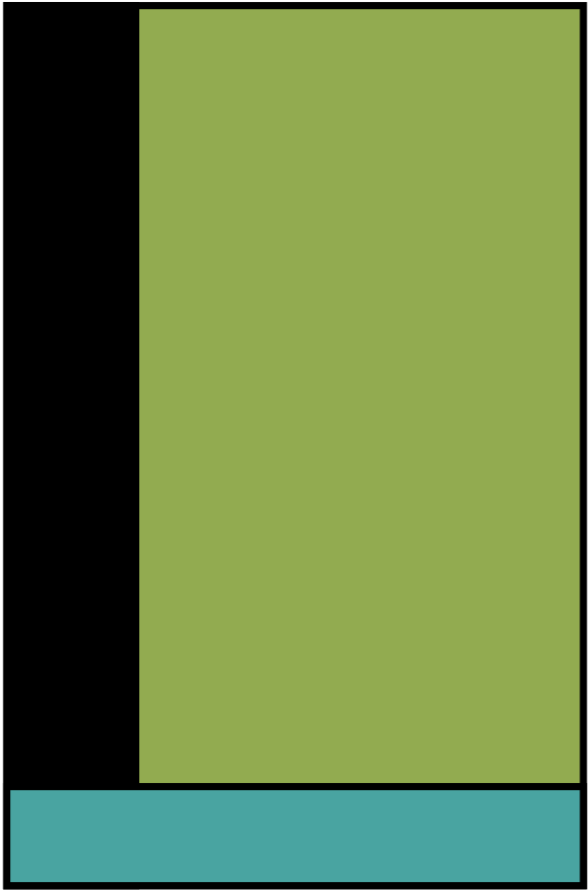 1. TAKE NOTESBefore the lecture: divide your paper into sections as illustrated. During the lecture: take notes in the green section. Make sure they are as concise and simple as possible.2. FORMULATE QUESTIONSAs soon as possible after the lecture, read through your notes in the  green section . Formulate questions about the content and write them down in the black section. This will help you understand, contextualise and remember the content. Also write down cues. This will make your notes more useful for the exam.3. RECITECover the green section . Based on your questions and cues in the black section, formulate answers and content using your own words.4. REFLECTAsk yourself questions such as "What does it mean?", "What are the underlying principles?", "How can I use it?" and "How does it relate to what I already know?".5. SUMMARISEWrite a summary in your own words in the turquoise section at the bottom of the page .6. CREATE AN OVERVIEWSpend at least 10 minutes per week to review your notes from the course. This will enable you to apply much more of your knowledge on the course, and it will help you prepare for the exam.